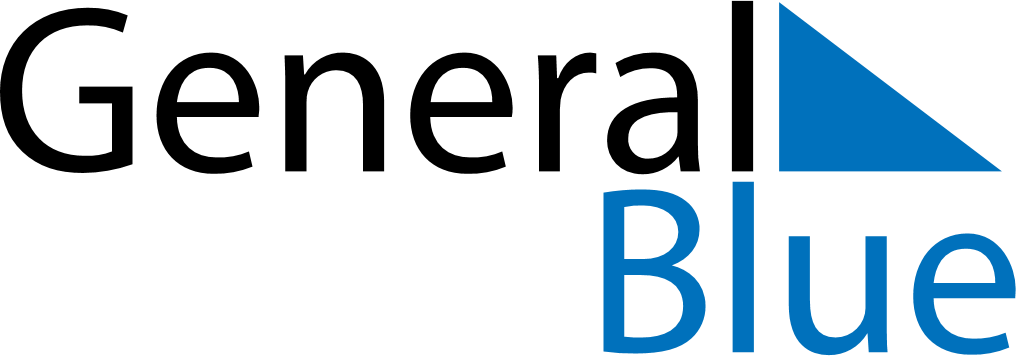 Liechtenstein 2021 HolidaysLiechtenstein 2021 HolidaysDATENAME OF HOLIDAYJanuary 1, 2021FridayNew Year’s DayJanuary 2, 2021SaturdayBerchtold DayJanuary 6, 2021WednesdayEpiphanyFebruary 2, 2021TuesdayCandlemasFebruary 16, 2021TuesdayShrove TuesdayMarch 19, 2021FridaySaint JosephApril 2, 2021FridayGood FridayApril 4, 2021SundayEaster SundayApril 5, 2021MondayEaster MondayMay 1, 2021SaturdayLabour DayMay 9, 2021SundayMother’s DayMay 13, 2021ThursdayAscension DayMay 14, 2021FridayFeiertagsbrückeMay 23, 2021SundayPentecostMay 24, 2021MondayWhit MondayJune 3, 2021ThursdayCorpus ChristiJune 4, 2021FridayFeiertagsbrückeAugust 15, 2021SundayStaatsfeiertagSeptember 8, 2021WednesdayMariä GeburtNovember 1, 2021MondayAll Saints’ DayDecember 8, 2021WednesdayImmaculate ConceptionDecember 24, 2021FridayChristmas EveDecember 25, 2021SaturdayChristmas DayDecember 26, 2021SundayBoxing DayDecember 31, 2021FridayNew Year’s Eve